Federation of Indian Petroleum IndustryOIL & GAS INDUSTRY A W A R D S  2021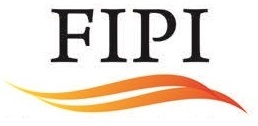 Entry FormOil & Gas Retailer of the Year(with less than 5000 retail outlets)Name of the Organisation: ____________Closing date for submission:September 06, 2021Website: www.fipi.org.inEligibility CriterionThe award is open to Government authorized companies owning and operating up to 5000 retail outlets in India for fuels (Gasoline, Diesel, CNG, Auto LPG, Biofuels) Please carefully read the Terms and Conditions of the FIPI Awards Scheme https://www.fipi.org.in/Upload/Awards_TermsConditions.pdfQuestionnaireQuantitative InformationQualitative InformationList of Attachments (Optional), if anyName of Company:Mailing Address: Details of approving authority:Note: Approving authority should not be below the rank of Head of the department/Regional head/Director/CEO.Name:Title: Phone number: E-mail address: Signature:Name and contact details of the official to be contacted in case of any query with regard to the applicationPlease specify name and designation of the person(s) who will be accepting the award if the applicant is chosen as the winner:Please provide a brief write up on your Retails Outlets activities.  Write up by applicant (not more than 300 words)Please mention the justification for applying for this award along with key achievements during 2020-21Write up by applicant (not more than 300 words)Sr. No. Evaluation parametersResponse1Increase in sale per retail outlet over previous year1.1Backup DataBackup Data2Addition in retail outlet over previous year (%)2.1Backup DataBackup Data3Sales per employee3.1Backup Data*Employees engaged directly in sales business to be included Backup Data*Employees engaged directly in sales business to be included 4.Digital Initiatives at Retail OutletsIncrease in Non-cash sale over previous year (%)4.1Backup DataBackup Data5.Improvement in Customer Complaints Redressal (%)5.1Backup DataBackup Data6. Details of Customer Service Standard InitiativesDetails of new initiatives taken in year 2020-21Write up (not more than 150 words)  ___________________________________________________________________________________________________________________________________________________________________________________________________________________________________________________________________________________________________________________________________________________________________________________________________________________________________________________________________________________________________Details of continued initiative in year 2020-21Write up (not more than 150 words)________________________________________________________________________________________________________________________________________________________________________________________________________________________________________________________________________________________________________________________________________________________________________________________________________________________________________________________________________________________________7. Details of safety practices in retail outletDetails of safety measures undertaken at each retail outlet as per compliance requirements.Write up (not more than 150 words)  ______________________________________________________________________________________________________________________________________________________________________________________________________________________________________________________________________________________________________________________________________________________________________________________________________________________________Brief on practices undertaken by company voluntarily Write up (not more than 150 words)  ________________________________________________________________________________________________________________________________________ __________________________________________________________________________________________________________________________________________ __________________________________________________________________________________________________________________________________________ __________________________________________________________________________________________________________________________________________ S. NoDescription1Link of Annual Report2Link of Support documents / Other Material in Soft345